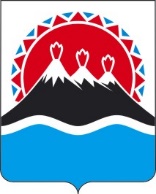 П О С Т А Н О В Л Е Н И ЕПРАВИТЕЛЬСТВАКАМЧАТСКОГО КРАЯПРАВИТЕЛЬСТВО ПОСТАНОВЛЯЕТ:1. Пункт 5 части 7 приложения к постановлению Правительства Камчатского края от 25.04.2022 № 203-П «Об утверждении Порядка предоставления субсидий на финансовое обеспечение затрат социально ориентированным некоммерческим организациям в Камчатском крае в связи с оказанием услуг в сфере физической культуры и спорта» изложить в следующей редакции:«5) участник отбора не должен являться иностранным юридическим лицом, в том числе местом регистрации которого является государство или территория, включенные в утверждаемый Министерством финансов Российской Федерации перечень государств и территорий, используемых для промежуточного (офшорного) владения активами в Российской Федерации (далее - офшорные компании), а также российским юридическим лицом, в уставном (складочном) капитале которого доля прямого или косвенного (через третьих лиц) участия офшорных компаний в совокупности превышает 25 процентов (если иное не предусмотрено законодательством Российской Федерации). При расчете доли участия офшорных компаний в капитале российских юридических лиц не учитывается прямое и (или) косвенное участие офшорных компаний в капитале публичных акционерных обществ (в том числе со статусом международной компании), акции которых обращаются на организованных торгах в Российской Федерации, а также косвенное участие таких офшорных компаний в капитале других российских юридических лиц, реализованное через участие в капитале указанных публичных акционерных обществ;». 2. Настоящее постановление вступает в силу после дня его официального опубликования.[Дата регистрации] № [Номер документа]г. Петропавловск-КамчатскийО внесении изменений в приложение к постановлению Правительства Камчатского края от 25.04.2022 № 203-П «Об утверждении Порядка предоставления субсидий на финансовое обеспечение затрат социально ориентированным некоммерческим организациям в Камчатском крае в связи с оказанием услуг в сфере физической культуры и спорта»Председатель Правительства Камчатского края[горизонтальный штамп подписи 1]Е.А. Чекин